Formularz zgłoszeniowy do garderoba kapsułowa1. Imię i nazwisko: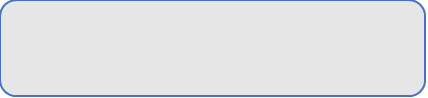 2. Data urodzenia: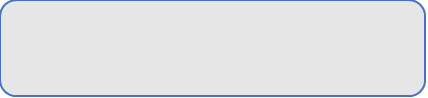 3. Wykonywany zawód: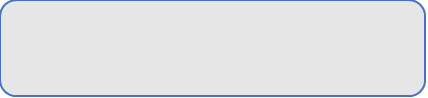 Fasony:1. Jakie nosisz rozmiary ubrań? 
Takie same na górze i na dole. Większe na górze.  Większe na dole
 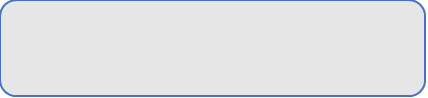 2. Jaki nosisz rozmiar buta? 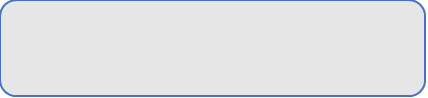 3. Wymień 3 elementy swojej sylwetki, które najbardziej lubisz. 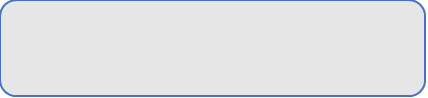 4. Czy jest w Twojej sylwetce coś, czego absolutnie nie chcesz pokazywać i podkreślać? 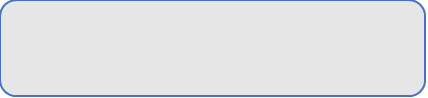 5. Ile masz wzrostu?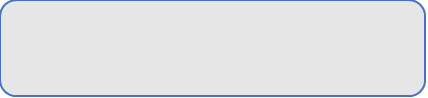 6. Czy są jakieś ubrania, których kategorycznie nie założysz, jakie?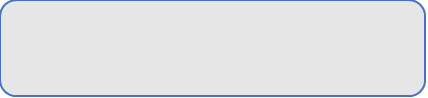 7. Czy możesz chodzić w szpilkach, na wysokich obcasach?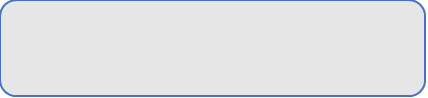 Kolory:1. Jakie kolory obecnie najczęściej nosisz? 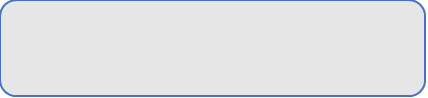 2. W jakich kolorach czujesz się najlepiej i zbierasz najwięcej komplementów? 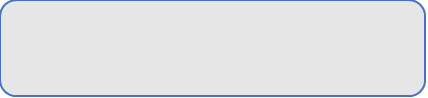 3. W jakich kolorach czujesz się najgorzej? 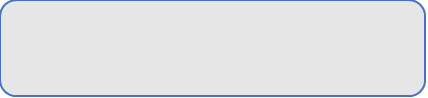 4. Jak się opalasz?
Na czerwono, częste oparzenia, opalenizna nie utrzymuje się zbyt długo.Powoli, ale od razu na brązowo, raczej nie występują oparzenia.Szybko i na brązowo, opalenizna długo się utrzymuje.
 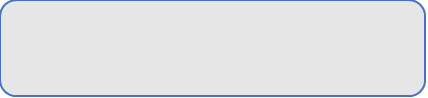 5. Czy masz hennę na rzęsach lub brwiach?
Nie, nigdy nie miałamTak, ostatnio robiłam (wpisz nawet jeśli robiłaś kilka miesięcy temu):
 
 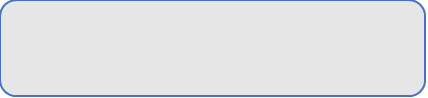 6. Czy masz makijaż permanentny?
Brwi. Kreski na oczach. Ustach. Nie mam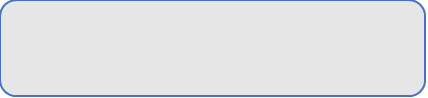 7. Czy farbujesz włosy? Jeżeli tak to na jaki kolor?

 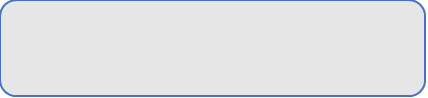 8. Czy posiadasz piegi? Jeśli tak, to jakiego sa koloru? Czy występują stale, czy okresowo?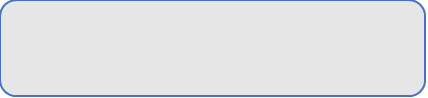 9. Czy łatwo się czerwienisz?
Tak, bardzo często, czasami nawet bez powodu. Tak, ale tylko kiedy się stresuję. Raczej nie, bardzo rzadko i tylko w mocno stresujących momentach. Nie, nawet jeśli wydaje mi się, że się zaczerwieniłam to nikt tego nie zauważa.
 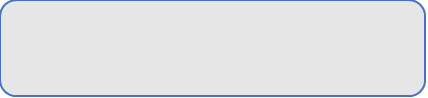 Styl:Jak byś określiła swój obecny styl?Kobiecy, nowoczesny, biznesowy, elegancki, sportowy, awangardowy?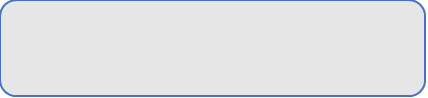 W Twojej szafie dominują ubrania:modne, praktyczne, stylowe, ...?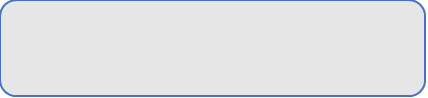 3. Czy lubisz nosić kolory, czy raczej stawiasz na bazy typu: czerń, biel, beż, szarości, granat.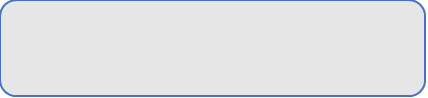 4. Napisz kilka zdań na temat prowadzonego przez Ciebie trybu życia.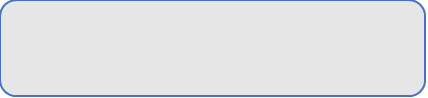 5. Czy masz "koniki" w Twojej szafie?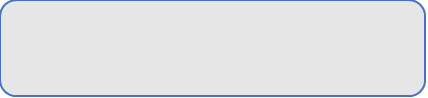 6. Czy masz jakieś ikony stylu, kobiety, które Cię inspirują? 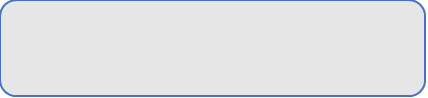 7. Jak określisz swoja osobowość?
8. Jak postrzegasz siebie?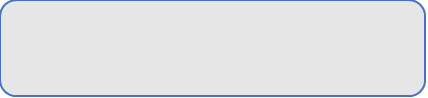 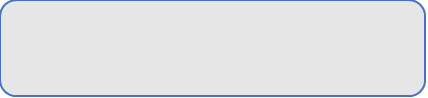 9. Co chcesz komunikować swoim ubiorem w trzech słowach kluczowych?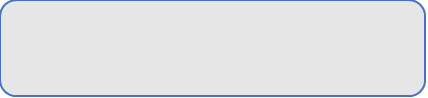 Szafa kapsułowa:
 1. Jeśli miałabyś wymienić 5 ulubionych, najczęściej noszonych ubrań, to co by to było?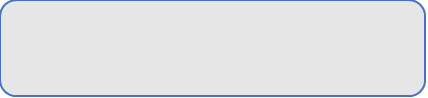 2. Jakie ubranie KONIECZNIE muszą się znaleźć w kapsułce.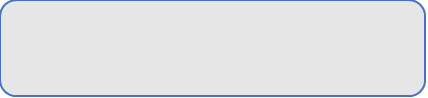 3. Napisz kilka zdań na temat swojej wymarzonej szafy.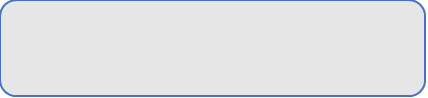 4. Czy masz "koniki" w Twojej szafie? Jeśli tak to, jakie?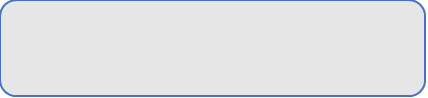 5. Czy mieszkasz w Polsce? Odpowiedz TAK lub NIE. Jeśli nie, to w jakim państwie?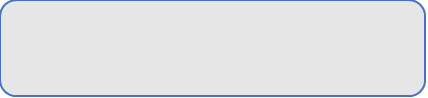 6. Jeśli mieszkasz poza Polską, to chcesz, by kapsułka była oparta na produktach z lokalnych sklepów (możesz podać nazwy ulubionych) czy może spoza kraju zamieszkania (np. polskie marki, które posiadają opcję wysyłki do Twojego kraju zamieszkania)?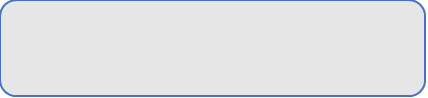 7. W jakim przedziale cenowym kupujesz rzeczy? Wymień poszczególne elementy.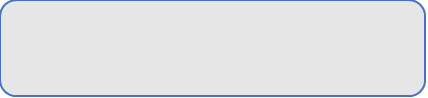 8. Jaki budżet chcesz przeznaczyć na kapsułkę?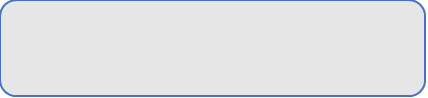 
Gdzie robisz zakupy?Niższa półkana np. Reserved, Zara, Średnia np. COS, Arket, Massimo Dutti, polskie markiWysoka (znani prjektanci) np. Patrizia Aryton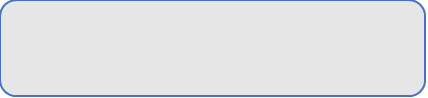 